ПЛАН И РАСПОРЕД ПРЕДАВАЊАП1, П2, ...., П15 – Предавање прво, Предавање друго, ..., Предавање петнаесто, Ч - ЧасоваПЛАН ВЈЕЖБИВ1, В2, ...., В15 – Вјежба прва, Вјежба друга, ..., Вјежба петнаеста, ТВ – Теоријска вјежба,ПВ – Практична вјежбаРАСПОРЕД ВЈЕЖБИ ASISITENTIГ1, Г2, Г3, Г4 – Група прва, Група друга, Група трећа, Група четврта, Ч – ЧасоваПрви колоквијум: 11.04. 2023. у 09 часова у амфитеатру Клинике за гинекологију и акушерствоДруги колоквијум: 06.06.2023. у 09 часова у амфитеатру Клинике за гинекологију и акушерствоШЕФ КАТЕДРЕ:Проф. др Бранка Чанчаревић Ђајић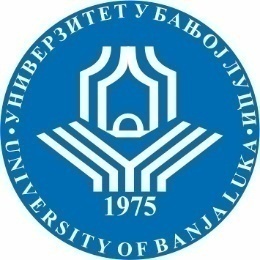 УНИВЕРЗИТЕТ У БАЊОЈ ЛУЦИМЕДИЦИНСКИ ФАКУЛТЕТКатедра за ОБАВЕЗНО ПОПУНИТИ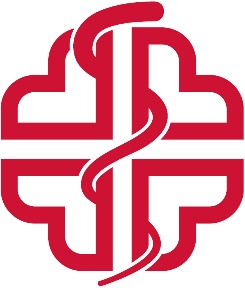 Школска годинаПредметШифрапредметаСтудијски програмЦиклус студијаГодина студијаСеместарБрој студенатаБрој група за вјежбе2023/2024.Гинекологија и здравствена њега у гинекологијиБабиштво IIIIV61СедмицаПредавањеТематска јединицаДанДатумВријемеМјесто одржавањаЧНаставникIП1Уводно предавање, значај гинекологије и акушерства у медицини и друштву.Анатомија женске карлице - спољних и унутрашњих гениталних органа. Крвни и лимфни судови, инервација  мале карлице.                                                                                                                   Петак23.02.2024.09.00-12.00 ч АМФ ГАК4Доц. др Арнела Церић БанићевићIIП2Дијагностички поступци у гинекологији . Бимануални преглед , преглед под    спекулумом, додатни гинеколошки прегледи и процедуре (цитодијагностика , колпоскопија , UZV , HSG ,Лапароскопија , Хистероскопија).                                                                                                        Петак01.03.2024.09.00-12.00 чАМФ ГАК Проф. др Драгица Драгановић   IIIП3Физиологија полних органа жене. Полни хормони у гинекологији. Стереоидогенеза , оваријална функција .Менструални циклус ( оваријални ,матерични ) . Полно сазријевање и животна раздобља жене . Пубертет ,адолесценција, генеративно доба,   климактеријум и сенијум.Петак 08.03.2024.09.00-12.00 чАМФ ГАКПроф.др  Весна  Ећим - ЗлојутроIVП4Поремећаји функције јајника .Неправилности менструационог циклуса,аномалије  ритма, типа, ациклична крварења,перзистентни фоликул.Хормонска терапија у гинекологији .Аменореја, пременструални синдром, дисменореја.Подјела , дијагностика и терапија   аменореје.Пременстуални синдром и дисменорејаПетак15.03.2024.09.00-12.00 чАМФ ГАКПроф.др  Весна  Ећим - ЗлојутроVП5 Ектопична трудноћа. Подјела, узроци, клиничка слика, дијагностика и терапија ектопичнетрудноће.  Ендометриоза. Подјела,патофизиологија , клиничка слика, дијагностика и терапија ендометриозеПетак22.03.2024.09.00 -12.00 чАМФ ГАК Проф.др Бранка Чанчаревић ЂајићVIП6Положај унутрашњих полних органа жене. Нормалан положај. Поремећаји статике ( десценсус вагиналних зидова , цисторектокеле , десценсус и пролапс утеруса ). Стрес Инконтиненција  и уродинамика у гинеколошкој пракси                                                                                 Петак 29.03.2024.09.00 -12.00 чАМФ ГАК Доц.др Мирослав ПоповићVIIП7Инфекције и упале доњег гениталног тракта. Упале вулве,вагине и цервикса, бактеријске вагинозе. Сексуално преносиве болести- узрочници, клиничке манифестације,дијагностика и лијечење. Ране и касне компликације и посљедицеПетак 05.04.2024.       09.00-12.00 чАМФ ГАК Доц.др Живорад Гајанин VIIIП8Инфекције и упале горњег гениталног тракта. Упале слузокоже и тијела материце. Упале аднекса, параметрија  и карличног перитонеума , тубооваријални апсцес и апсцес        Доугласовог простора Узрочници, клиничка слика, дијагностика и терапија                                                                                                            Петак 12.04.2024.09.00 -12.00 чАМФ ГАКДоц. др Арнела Церић Банићевић IXП9Акутни абдомен у гинекологији. Етиологија ( ектопична тудноћа , торзија аднекса,перитонитис ).Клиничка слика , дијагноза , диференцијална дијагноза и терапија Шок у гинекологијиПетак19.04.2024.09.00-12.00 чАМФ ГАК Доц.др Живорад ГајанинXП10Брачна неплодност. Дефиниција примарног и секундарног инфертилитета. Узроци женског     и  мушког инфертилитета Спермиограм и спермиокултура.Дијагностичке процедуре.(дозажахормона,УЗВ фоликулометрија, HSG ,хистероскопија,биопсија ендометријума,LPSC.Лијечење Асистирана репродуктивна технологија.Индикације, ризик и успјешност  Петак26.04.2024.09.00 -12.00 чАМФ ГАКПроф.др Бранка Чанчаревић ЂајићXIП11Планирање породице и контрацепција.Значај планирања породице . Врсте контрацепције Петак26.04.2024.12.30 -15.30 чАМФ ГАК  Проф.др Бранка Чанчаревић Ђајић XIIП12Генетика у гинекологији. Генетички поремећај у гинекологији.Детерминација секса и интерсексуализам (прави хермафродитизам, женски и  мушки псудохермафродитизам , дизгенезија гонада)Клинички,лабораторијски,цитогенетски и хистолошки налази.Петак 10.05.2024.09.00 -12.00 чАМФ ГАКПроф. др Драгица Драгановић   XIIIП13Тумори полних органа жене. Бенигни тумори вулве, вагине ,утеруса и тубе. Дистрофија вулве (пруритус,крауроза,леукоплакија).Дисплазија цервикса.Хиперплазија и полипи ендометријума .Рана дијагностика-скрининг методе дијагностике малигних   обољења полних органа жене.Петак17.05.2024.09.00 -12.00 чАМФ ГАКПроф. др Драгица Драгановић   XIVП14 Малигна обољења полних органа жене ( вулва , вагина , грлић,тијело материце и туба) . Бенигни и малигни тумори оваријума. Терапија бенигних и малигних обољења женских полних органа (оперативна, зрачна , цитостатска)Петак 24.05.2024.09.00 -12.00 чАМФ ГАК                                                           .                                                                                            Доц.др Мирослав ПоповићXVП15 Гестацијске трофобласне болести . Обољења дојке. Поремећаји развоја упални процеси, дисплазије.Бенигни и малигни тумори. Дијагностика и лијечење.      Петак31.05. 2024.09.00 -12.00 чАМФ ГАКДоц.др Мирослав ПоповићСедмицаВјежбаТип вјежбеТематска јединицаIВ1ТВ  и  ПРУ договору са водитељима вјежби студенти се распоређују на одјељењаIIВ2ТВ и ПРНа  одјељењима добијају одређене задатке и упуства и учествују у :IIIВ3ТВ и ПР У пријемној гинеколошкој амбуланти асистирају сестри код пријема болесница у болницуНа одјељењу оперативе и онкологије асистирају  код гинеколошких интервенција и гинеколошких прегледа, превијање оператвне ране итдУ дневној болници асистирају код интервенција и покажу им се инструменти. У операционим салама се упазнавају са принципима рада у операционој сали.IVВ4ТВ и ПРVВ5ТВ и ПРVIВ6ТВ и ПРVIIВ7ТВ и ПРVIIIВ8ТВ и ПРIXВ9ТВ и ПР, XВ10ТВ и ПРXIВ11ТВ и ПРXIIВ12ТВ и ПРXIIIВ13ТВ и ПРXIVВ14ТВ и ПРXVВ15ТВ и ПРГрупаДанВријемеМјесто одржавањаЧСарадникГ1            Према договоруПрема договоруГАК4Бабић Александра Дипл. медицинар здрав. његеГ2Радетић Сандра Дипл. медицинар здрав. његеГ3Дипл. медицинар здрав. његе ТамараСтијаковићГ4Г5Г6Г7Г8Г9Г10Г11Г12Г13Г14Г15